Приобретение детской площадки в с. Услон, ул. 40 лет Победы, уч. 36 Б (установка своими силами)Приобретение детской площадки в с. Услон, ул. 40 лет Победы, уч. 36 Б (установка своими силами)Приобретение детской площадки в с. Услон, ул. 40 лет Победы, уч. 36 Б (установка своими силами)(Описание инициативы)(Описание инициативы)Объем финансирования – всего, тыс. руб.в т.ч. из местного бюджета, тыс. руб.221,38,9Срок реализацииСрок реализациидо 30.12.2020до 30.12.2020До После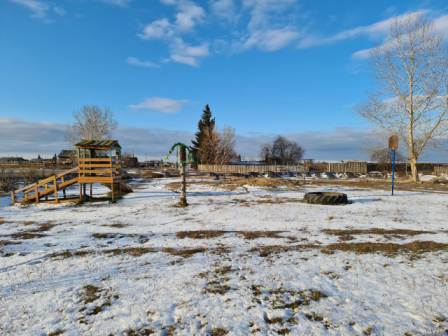 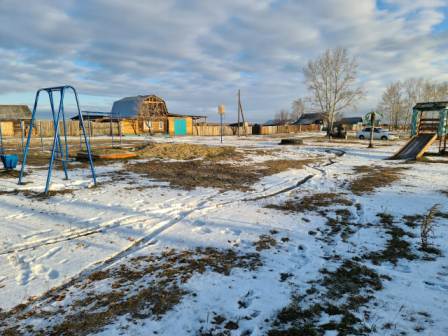 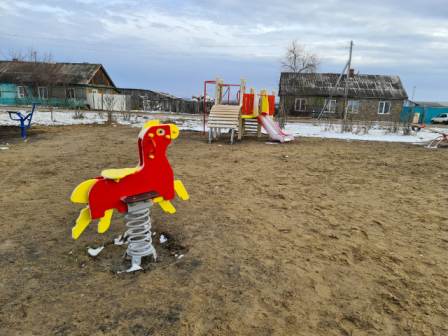 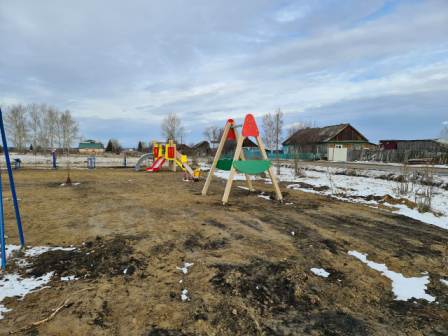 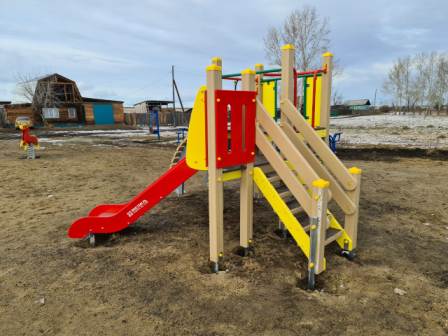 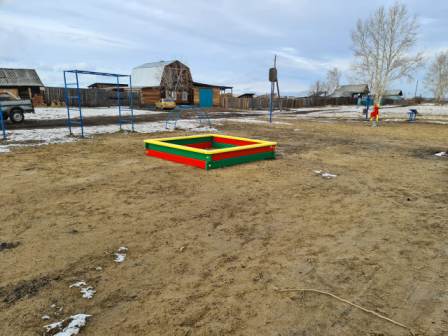 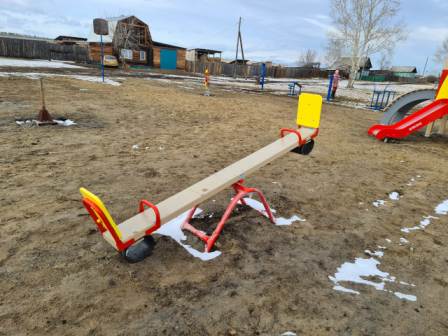 